ОЛИМПИАДА 8-9 КЛАССЫ.ЗАДАНИЕ 1.Выберите из предложенных ионы, число электронов в которых равно числу электронов аргона.А-   ; Б-  ;   ; В-    ;  Г-  -   ;  Д -     ;ОТВЕТ: А  б в1.2.   Выберите из предложенных ионы, число электронов в которых равно числу электронов неона.А-       Б-       В -     Г-    Д-    ОТВЕТ:А Б ДЗАДАНИЕ 2.2.1. Установите соответствие между предложенными формулами солей и их классами:а/ Fe4[Fe(CN)6]                            1/ средние солиб/ NH4SCN                                   2/ кислые солив/ Na2MoO4                                  3/ основные солиг/ (CuOH)2CO3                             4/ комплексные солид/ NH4HCO3                                 5/двойные соли А – 4;Б-1; В-1;Г-3;Д-22.2. Установите соответствие между предложенными формулами солей и их классами:а/ NaHCO3                                  1/ комплексные солиб/ K2Cr2O7                                   2/основные солив/ Na[Al(OH)4]                             3/двойные солиг/ (CuOH)2CO3                              4/средниед/ (NH4)2MoO4                            5/кислые А- 5; Б-4; В-1; Г-2; Д-4ЗАДАНИЕ 33.1.  Составьте уравнения химических реакций. В ответе укажите значения суммы коэффициентов:а/  PBr3 + H2O =б/ NaBr (кр.) + H2SO4 (конц.)=в/ Na3[Al(OH)6] + H2SO4 (изб.)=г/ (NH4)2Cr2O7 ОТВЕТ: А-8; Б-9;В-24; Г-73.2. Составьте уравнения химических реакций. В ответе укажите значения суммы коэффициентов:а/ K2CrO4 + HCl=б/ S+ KOH =в/ Na2SO4 + C =г/ NO2 + O2 + H2O =ОТВЕТ:А-37; Б-16; В-10; Г-11ЗАДАНИЕ 4.4.1. Аммония хлорид  оказывает отхаркивающее действие и применялся раньше в медицинской практике при бронхите и пневмонии в виде порошка в капсулах по 0,25 г. на прием 5 раз в день. Рассчитайте объем хлора (н.у.) , который необходим для окисления аммиака, чтобы полученного аммония хлорида хватило на лечение в течение 10 дней. Ответ округлите до десятых.ОТВЕТ  2,6 л.4.2. Аммония хлорид  оказывает отхаркивающее действие и применялся раньше в медицинской практике при бронхите и пневмонии в виде порошка в капсулах по 0,25 г. на прием 5 раз в день. Рассчитайте  массу лития нитрида, которую следует обработать  раствором соляной кислоты, чтобы полученного аммония хлорида хватило на лечение в течение 5 дней. Ответ округлите до целых.ОТВЕТ  4 г.ЗАДАНИЕ 5.5.1. Для осуществления наркоза при хирургических вмешательствах в медицине длительное время применялся веселящий газ в смеси с кислородом. Рассчитайте, какой объем кислорода необходимо добавить к 6,72 л веселящего газа (н.у.), чтобы средняя молярная масса газовой смеси составила 40 г/моль. В ответе укажите значение до сотых.ОТВЕТ: 3,36 л.5.2. Для осуществления наркоза при хирургических вмешательствах в медицине длительное время применялся веселящий газ в смеси с кислородом. Рассчитайте  среднюю молярную массу газовой смеси для ингаляционного наркоза, если объемная доля веселящего газа составляет 70% (н.у.). В ответе укажите значение до десятых.ОТВЕТ: 40,4 г/мольЗАДАНИЕ 6.6.1. Натрия нитрит применяется в медицине как сосудорасширяющее средство при стенокардии. Доза на прием составляет 0,2 г в виде 0,5% раствора. Рассчитайте массу раствора, которую надо принять для обеспечения высшей суточной дозы натрия нитрита  – 1 г.ОТВЕТ: 200 г6.2. Натрия нитрит находит применение в медицине не только как сосудорасширяющее средство, но и при отравлении цианидами в виде 2% раствора. Рассчитайте массу натрия нитрита, которую следует растворить в 200 г воды для получения такого раствора.ОТВЕТ 4,08 г.ЗАДАНИЕ 77.1. При травмах глазного яблока в офтальмологии используют препарат хлофосфол, формула которого приведена ниже.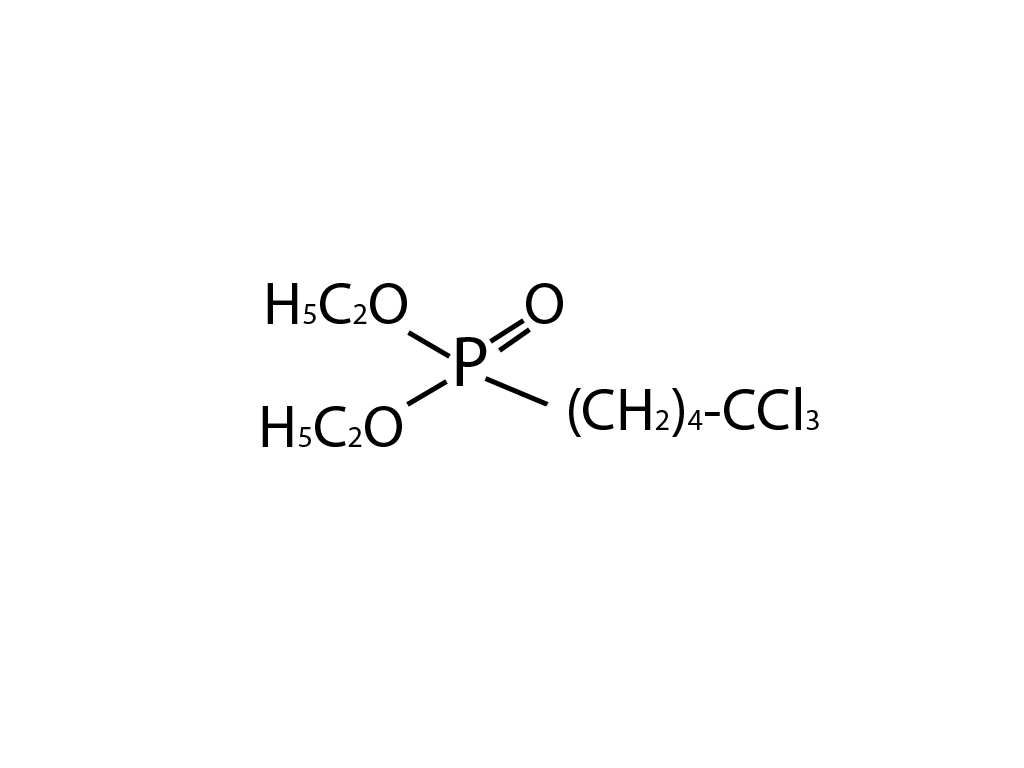 Рассчитайте массовые доли (%) атомарного фосфора (А) и хлора (Б) в препарате.А- 29,6%Б-8,6%7.2. При травмах глазного яблока в офтальмологии используют препарат хлофосфол, формула которого приведена ниже. 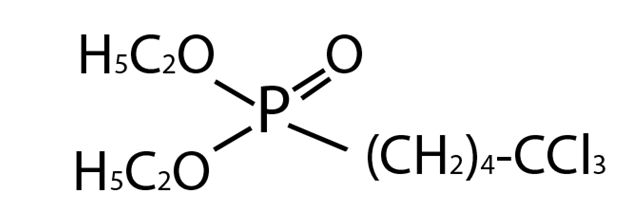 Рассчитайте массовые доли (%) атомарного кислорода (А) и водорода (Б) в препаратеА-13,6%Б-5%ЗАДАНИЕ 88.1. При обработке избытком воды 7,3 г. твердого нитрида щелочно-земельного металла был получен аммиак объемом 1,12 л. Рассчитайте, какой металл входил в состав нитрида и укажите в ответе его порядковый номер.ОТВЕТ 388.2. При обработке избытком воды 7,3 г. твердого нитрида щелочно-земельного металла был получен  гидроксид массой 9,15 г. Рассчитайте, какой металл входил в состав нитрида и укажите в ответе его порядковый номер.ОТВЕТ 38ЗАДАНИЕ 99.1. В качестве желчегонного средства в медицине применяют соль карловарскую искусственную, приготовляемую по прописи:Натрия сульфата – 22 г,Натрия гидрокарбоната- 18 г,Натрия хлорида -9 г,Калия сульфата 1 г.Рассчитайте массовую долю катионов натрия (А) и калия (Б) в растворе, полученном при растворении карловарской соли в 450 г воды.ОТВЕТ А-3,1%,Б-0,09%9.2. В качестве желчегонного средства в медицине применяют соль карловарскую искусственную, приготовляемую по прописи:Натрия сульфата  – 22 г,Натрия гидрокарбоната  – 18 г,Натрия хлорида  – 9 г,Калия сульфата – 1 г.Рассчитайте массовую долю сульфат-(А) и хлорид- анионов (Б) в растворе, полученном при растворении карловарской соли в 450 г воды.ОТВЕТ А-3,1%, Б-1,1%ЗАДАНИЕ 10.10.1. Раствор натрия сульфата применяют в медицине в качестве солевого слабительного средства. Рассчитайте массу глауберовой соли, которую следует растворить в 150 мл раствора натрия сульфата с концентрацией 0,218 моль/л  (плотность раствора =1,03 г/мл) для получения раствора с концентрацией 0,768 моль/л (плотность раствора =1,09 г/мл)ОТВЕТ 31,6 г.